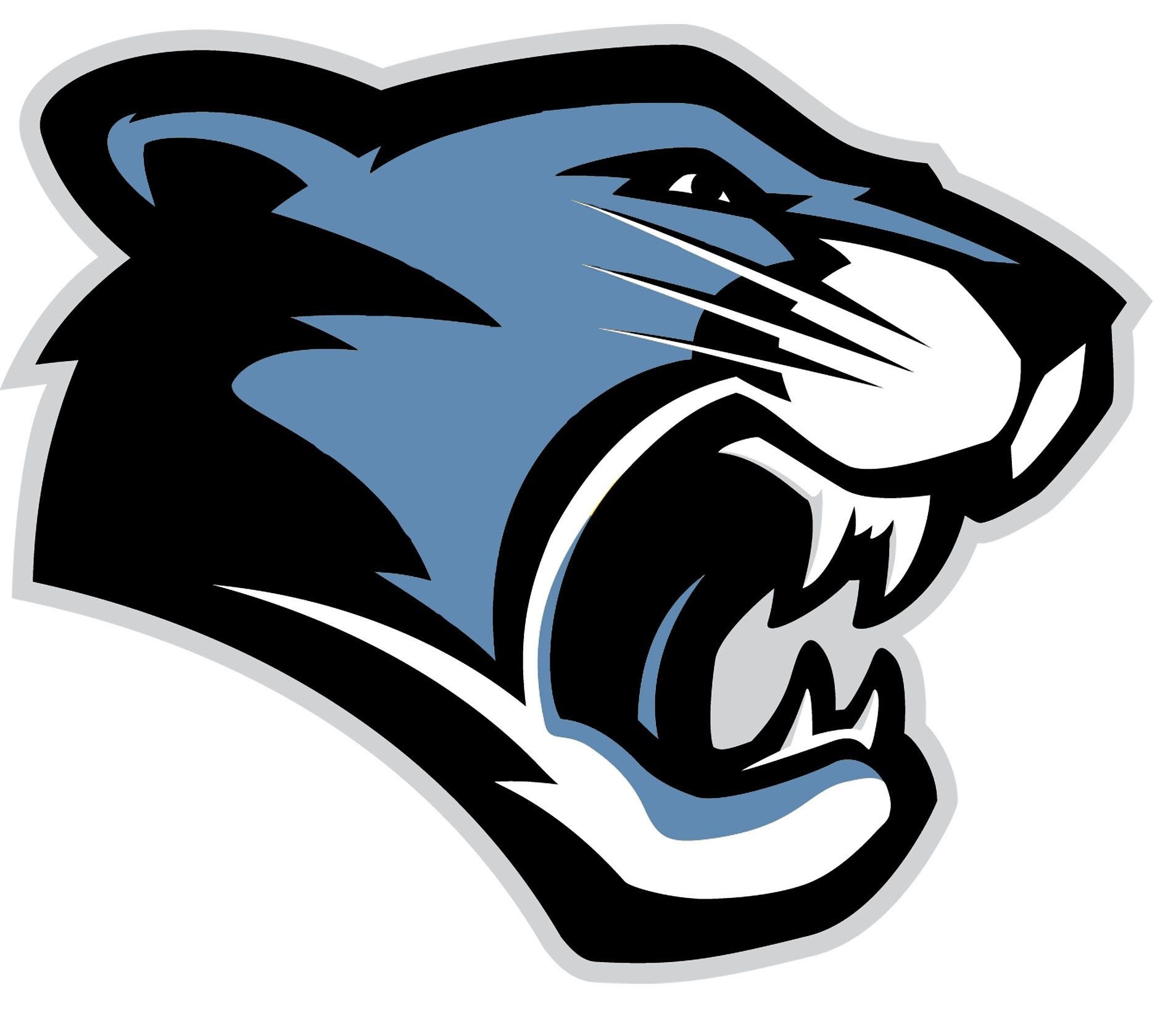 Team Sports II SyllabusUnits                                                      Volleyball	    Basketball      Team Handball	   Soccer                                               Racquet Sports   Football    Softball	Tennis	Kickball	Offensive & Defensive positions/strategiesOfficiating, coaching, and statisticsStudents will be expected to take ownership of the tournaments by fulfilling roles.Coach, Captain, Equipment Manager, Stats Keeper, RefereeTeam Sports Semester Grade1ST Quarter (40%) 2ND Quarter (40%) Final Exam (20%) Grade Breakdown for Team Sports Major Assessments (Student Engagement) – 80% (Dress out, Team Responsibilities, Participation)Minor Assessments – 20%Assessments Fitness Test- Mile run, Push-ups, Sit-upsPeer InstructionLiteracy assignmentSport League Development ProjectDaily Participation GradeStudents will have the opportunity to EARN 20pts daily for student engagement. 1 point- white, gray, or PC shirt1 point- dark blue, black, PC shorts or athletic pants1 point- athletic shoes (NO SKATE SHOES)2 points- respect/ sportsmanship     1 point – squad spot     4 points- warm-up10 points – Skill/Activity/GameplayStudents who chose not to dress out for class will be given a literacy assignment to complete.  This assignment provides an opportunity to earn up to 10 points. SMART LunchDuring SMART lunch students will have an opportunity to participate in Team Sport activities and Weight Training.CommunicationStudents are expected to frequently check Canvas. This is where they will find the syllabus, assessments and review materials.Students/ Parents will be given a hard copy of interims if they do not have home access to PowerSchoolsGrades will be updated in POWERSCHOOL weeklyAbsences Students who have absences will have an opportunity to make up missed participation/ assessment grades by attending SMART lunch  (1 Smart Lunch is equal to 1 absence)Absences must be made up within 10 school days after the missed class.Medical / InjuryIf a student cannot participate due to a medical reason a doctor’s note is required.  Injured students will be given alternate assignments to earn points in the class.PoliciesStudents are expected to wear appropriate clothing according to WCPSS policyStudents will not be allowed to have food and beverages in the gym.Cell phone policy will be enforced according to the Panther Creek and the WCPSS policy.Students leaving the class without permission and a pass will follow school policy on consequences.All students are expected to behave in a manner that ensures a safe environment for others. Team Sports II SyllabusI have read and understand the expectations, and policies…Student Name (Print) ________________________________________________________________________________Student Signature:___________________________________________________________________________________Parent Signature: ___________________________________________________________________________________MEDICAL INFORMATION NOTICEParents, to assure accuracy, please fill out the medical information.Parent / Guardian NAME: ____________________________________________________________________________________________Phone Number: _____________________________________________________________________________________Email: _____________________________________________________________________________________________Emergency contact:Name: ____________________________________________________________________________________________Number: ____________________________________________________________  _____________________________Does your child have asthma?   Yes or NoDoes your child have an allergic reaction to bee stings or other serious allergies? Please give details and specify.Please list any other important health concerns for your child?  (If necessary use back of sheet) _________________________________________________________________________________________________ _____________________________________________________________________________________________________If your child has any current, major medical conditions, please attach a copy of a medical notice.